WEANA 35TH ANNIVERSARY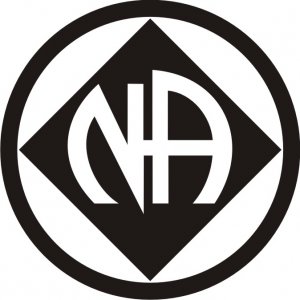 Winter Solistice MarathonTOPIC: Surviving the HolidaysMeeting ID: 875 7565 7176Passcode: WEANA35December 24 – 25, 2020 6:00pm – 6:00pm Venmo: @WestEndArea-NACash App: $WestendNA Website: weascna.org